2.04.2020 r. czwartek Wiosenne powroty – Wołanie wiosny Zabawy przy piosence „Wołanie wiosny” Dzisiaj w drodze do przedszkola już zielone były pola,       na bociany klekotały, bo na łąkę przyleciały.         Ref.: Zielona wiosenka nas woła, zielona panienka wesoła.                 W oczy świeci nam złotym słońcem i rozrzuca kwiaty pachnące. Na gałązkach pierwsze pąki, a na pąkach pierwsze bąki. Żabki skaczą, a skowronek śpiewa jak srebrzysty dzwonek. Ref.: Zielona… Na spacerze zobaczymy, czy już nigdzie nie ma zimy. Teraz wiosna rządzić będzie, z czego bardzo się cieszymy.Ref.: Zielona…Zachęcamy do wspólnego śpiewania połączonego z improwizacją ruchową: marsz, naśladowanie bociana, rozrzucanie kwiatów, skoki żabek…Karta pracy, cz.3, s.65. Karta pracy,cz.3, s.66. Karta pracy,cz.3, s.67. Podczas wyjścia na przydomowy ogród słuchajmy śpiewu ptaków, podziwiajmy pierwsze wiosenne kwiaty, cieszmy się wiosną.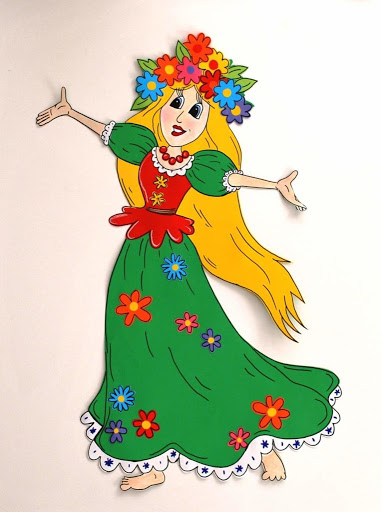 